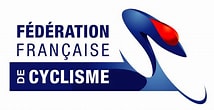 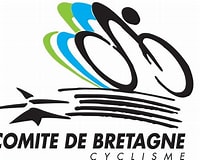 INSCRIPTION FORMATION ARBITRE CLUBFormation Avril  2022Nom : Prénom : Date de naissance : Adresse : Téléphone : Mail : Numéro de licence : Club : Suite à l’article 1.2.117 du règlement fédéral, vous devez lors de votre inscription respecter les critères suivants :- Avoir au moins 18 ans dans l’année de l’examen- Être Licencié FFCNom et Signature du candidat 					Nom cachet et signature du Président du clubFiche à renvoyer à : 		CD22 : Régine LE TRAOU :	d.lechampion@orange.fr CD29 : Thierry LIRZIN : 		thierry.lirzin@orange.fr CD35 : Annie RENARD : 		annie.brel@wanadoo.fr CD56 : Éric PUREN : 		eric-puren@wanadoo.fr